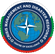 CRISIS MANAGEMENT AND DISASTER RESPONSE CENTRE OF EXCELLENCEЦЕНТЪР ЗА ИЗСЛЕДВАНЕ, ИЗГРАЖДАНЕ И УСЪВЪРШЕНСТВАНЕ НА СПОСОБНОСТИ НА НАТО ЗА УПРАВЛЕНИЕ НА КРИЗИ И РЕАГИРАНЕ ПРИ БЕДСТВИЯOUTDATED EQUIPMENT - FOR SALE /TECHNICAL SPECIFICATIONS/ИЗЛЯЗЛО ОТ УПОТРЕБА ОБОРУДВАНЕ - ЗА ПРОДАЖБА /ТЕХНИЧЕСКИ ДАННИ/Mobile Phone – SAMSUNG Galaxy Xcover 3 specifications:NETWORKTechnologyGSM / HSPA / LTELAUNCHAnnounced2015, March. Released 2015, AprilStatusDiscontinuedBODYDimensions132.9 x 70.1 x 10 mm (5.23 x 2.76 x 0.39 in)Weight154 g (5.43 oz)SIMMicro-SIMIP67 dust/water resistant (up to 1m for 30 min)
MIL-STD-810G compliantDISPLAYTypePLS LCDSize4.5 inches, 57.6 cm2 (~61.9% screen-to-body ratio)Resolution480 x 800 pixels, 5:3 ratio (~207 ppi density)PLATFORMOSAndroid 4.4.4 (KitKat), upgradable to 5.0 (Lollipop)ChipsetMarvell Armada PXA1908CPUQuad-core 1.2 GHz Cortex-A53GPUVivante GC7000MEMORYCard slotmicroSDXC (dedicated slot)Internal8GB 1.5GB RAMMAIN CAMERASingle5 MP, AFFeaturesLED flashVideo720p@30fpsSELFIE CAMERASingle2 MPVideoSOUNDLoudspeakerYes3.5mm jackYesCOMMSWLANWi-Fi 802.11 b/g/n, Wi-Fi Direct, hotspotBluetooth4.0, A2DPPositioningGPS, GLONASSNFCYesRadioFM radioUSBmicroUSB 2.0